Република Србија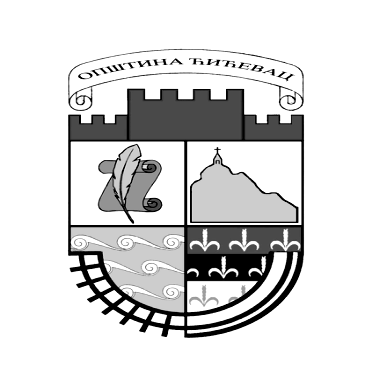 ОПШТИНА ЋИЋЕВАЦПРИВРЕМЕНИ ОРГАНБрој: 611-1/2023-024. децембар 2023. годинеЋ и ћ е в а ц	На основу члана 87. став 1. Закона о локалној самоуправи („Службени гласник Републике Србије“, број 129/2007, 83/2014– др. закон, 101/2016- др. закон, 47/2018 и 111/2021- др. закон), члана 3. Пословника Привременог органа општине Ћићевац („Службени лист општине Ћићевац“, број 18/2023), а у вези са чланом 11. став 4. Закона о финансијској подршци породици са децом („Службени гласник Републике Србије“, број 113/17, 50/18, 46/21– одлука УС, 51/21– одлука УС, 53/21– одлука УС, 66/21, 130/21, 43/23- одлука УС и 62/23) и Закључком Владе 05 број 401-11777/2023 од 29.11.2023. године,	Привремени орган општине Ћићевац, на 10. седници, одржаној дана 4.12.2023. године, донео јеОДЛУКУО ДОДЕЛИ ЈЕДНОКРАТНЕ НОВЧАНЕ ПОМОЋИ УЧЕНИЦИМА СРЕДЊИХ ШКОЛА НА ТЕРИТОРИЈИ ОПШТИНЕ ЋИЋЕВАЦ	1. Овом Одлуком утврђује се право на исплату једнократне новчане помоћи у висини од 10.000,00 динара ученицима средње школе која се налази на територији општине Ћићевац, који су држављани Републике Србије.	2. Средства из тачке 1. ове Одлуке, Министарство за бригу о породици и демографију пренеће општини Ћићевац  која ће уплатити на рачун:- једног од родитеља малолетног, односно пунолетног ученика,- једног од родитеља у случајевима када самостално врши родитељско право,- старатеља у случајевима када је правоснажном одлуком органа старатељства постављен за старатеља детета за које се исплаћује новчана помоћ,- пунолетног ученика уколико га исти поседује.	3. Обавезује се средња школа на територији општине Ћићевац да достави лицима из тачке 2. образац за уплату новчане помоћи који је саставни део ове Одлуке.	4. Ова Одлука  ступа на снагу даном доношења.									 ПРЕДСЕДНИК								           др Мирјана Кркић		